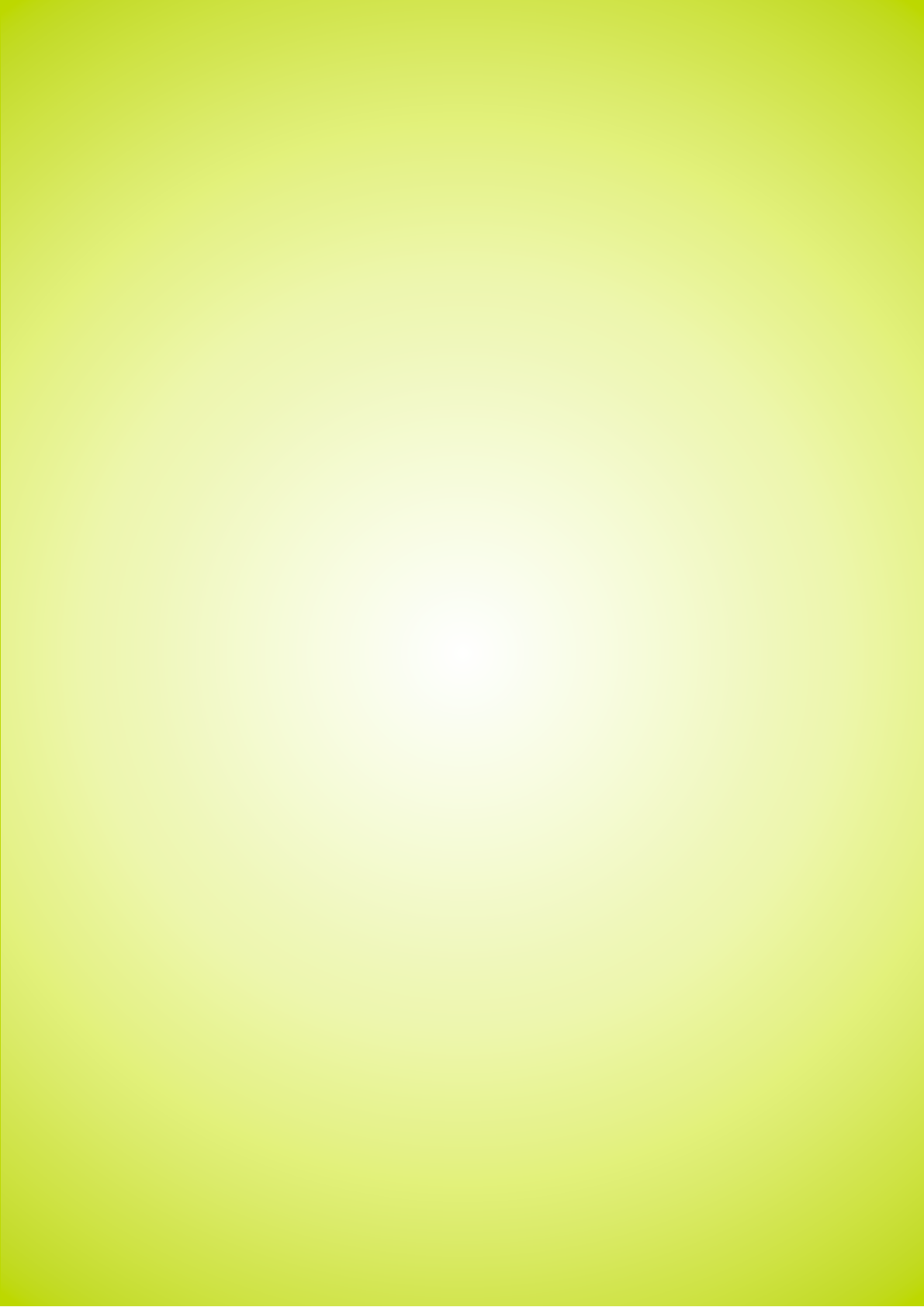 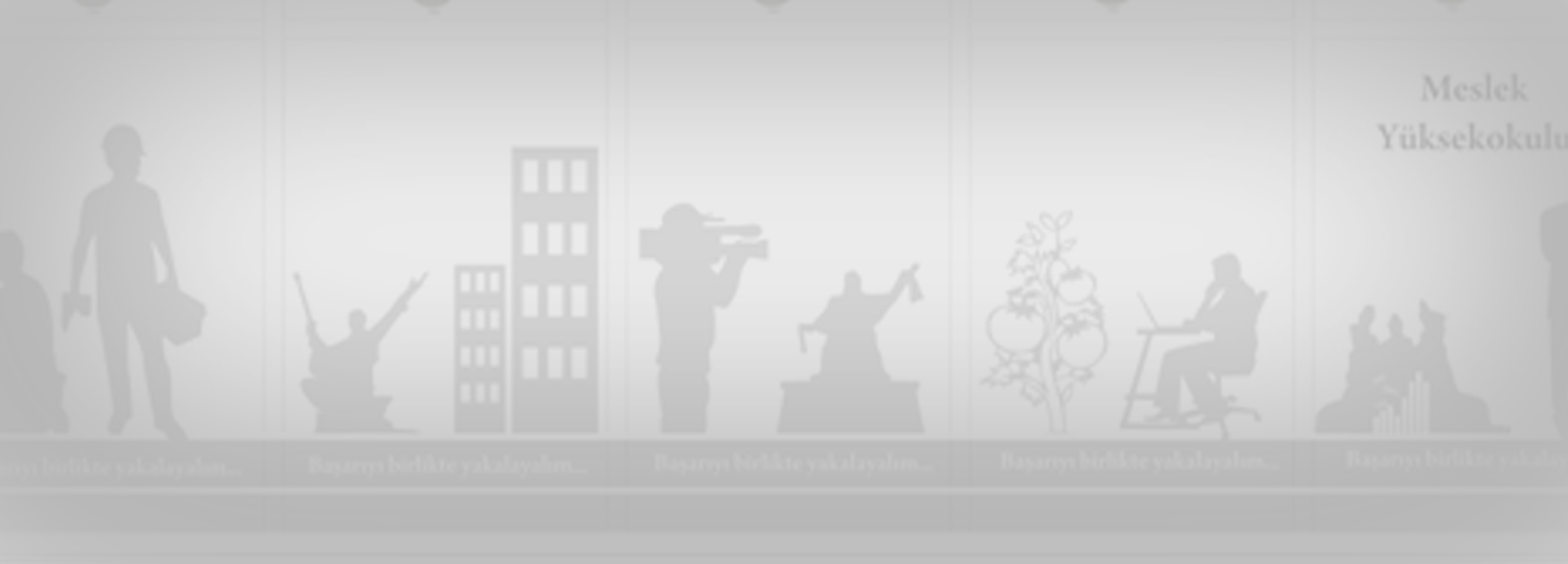 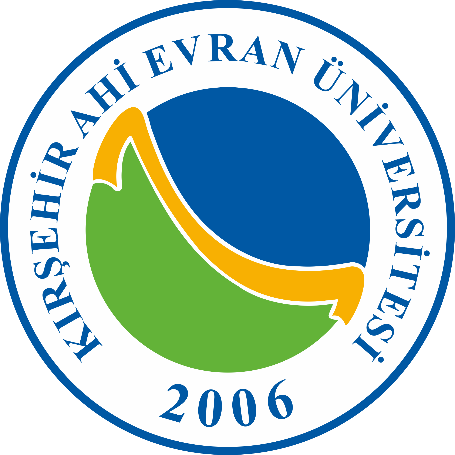 TEKNİK BİLİMLER MESLEK YÜKSEKOKULUSTAJ KILAVUZU VE DOSYASI(2022-2023)ADI SOYADI :................................................PROGRAMI  :................................................ NUMARASI  :................................................ÖNEMLİ NOT: 6331 sayılı İş Güvenliği ve Sağlığı Kanunu geregince Staj yaptığınız sure içinde herhangi bir iş kazasını mutlaka İşyeri Sorumlusuna ve Yüksekokulumuza   faks, telefon veya sözlu olarak bildirmeniz gerekmektedir. İÇİNDEKİLERSTAJIN TANIMI VE AMACI STAJ SÜRESİ VE NİTELİĞİ 	STAJ İŞLEMLERİSTAJ RAPORU YAZIM PLANI VE KURALLARICEVAPLANACAK SORULARSTAJ RAPORUNUN DEĞERLENDİRİLMESİEKLEREK.1	İLGİLİ MAKAMA YAZIEK.2	SGK İŞLEMLERİ BAŞVURU FORMUEK.3	STAJ RAPORU KAPAK SAYFASIEK.4	STAJ YAPACAK ÖĞRENCİNİN ÖZGEÇMİŞİEK.5	ZİYARETÇİ ÖĞRETİM ELEMANI DENETLEME FORMUEK.6	İŞYERİ YETKİLİSİ STAJYER ÖĞRENCİ DEĞERLENDİRME FORMUEK.7	STAJ DEĞERLENDİRME FORMUEK.8	STAJYER ÖĞRENCİ DEVAM TAKİP ÇİZELGESİEK.9	STAJYER ÖĞRENCİ EĞİTİM DOSYASI ÖRNEK SAYFALARStaj Dosyasını hazırlarken  /  yazarken  kareli veya düz sayfalardan hangisini istiyorsanız,  staj yapılan her gün için en az bir sayfa olacak şekilde (30 yaprak)  çoğaltabilirsiniz.NOT:   Staja başlama tarihinden  en az (1) gün önce  (SGK) Sosyal Güvenlik Kurumu’ndan Sigorta Giriş Bildirgesini mutlaka almanız gereklidir..Bu belgeyi staj yapacağınız iş yerine vermeniz zorunludur.	I. 	STAJIN TANIMI VE AMACIKırşehir Ahi Evran Üniversitesi Teknik Bilimler Meslek Yüksekokulunda öğrenim gören öğrencilerin öğrenimleri sırasında kazandıkları teorik bilgileri uygulamayla pekiştirmeleri ve becerilerini geliştirmeleri amacıyla staj yapmaları öngörülmüştür.Staj, Kırşehir Ahi Evran Üniversitesi Teknik Bilimler Meslek Yüksekokulu Öğrencilerinin kamu ve özel sektördeki iş hayatına hazırlanmasıdır. Kırşehir Ahi Evran Üniversitesi Teknik Bilimler Meslek Yüksekokulu öğrencileri eğitimleriyle ilgili ticari ve sanayi kuruluşlar ile hizmet sektöründe yer alan kurum ve kuruluşlarda yapabilecekleri görevler hakkında yerinde gözlem ve inceleme yapmalarını sağlamak amacıyla, belirlenen sürelerde staj yaparak iş hayatına hazırlanır.İlgili akademik programda verilen derslerin oluşturduğu bilgi birikiminin endüstride gelişmesini sağlamak, izleyen yarıyıllarda alınacak dersler için ön hazırlık yapmak, öğrencileri endüstri ortamında ve eğitimleri ile ilgili kurumlarda yapabilecekleri işlerle tanıştırmaktır. Buradaki bakış açısı; kurumda yapılan işlerin mümkün olduğunca ayrıntılı bir biçimde gözlenmesi olmalıdır. Ayrıca, öğrenciler bu stajı yaparak kurum-yönetim-çalışan ilişkileri ve etkileşimi konusunda da tecrübe edinmiş olacaklardır.	II.	STAJ SÜRESİStaj yapacak öğrenciler 30 (Otuz) iş günü olarak yapacakları stajlarını aşağıda belirtilen süreler içerisinde ve belirlenen şekilde yapmak zorundadırlar.Staj yapacak öğrencilerin okulumuz web sayfasından alacakları Staj Başvuru Formlarını (3 nüsha) staj yapacağı kuruma onaylattıktan sonra, 1(bir) adet nüfus cüzdanı fotokopisi ile birlikte Bölüm Sekreterliğine staj başlama tarihinden önce aşağıda belirtilen süre içerisinde teslim etmeleri gerekmektedir.30 iş günü zorunlu staj başlama ve bitiş tarihleri aşağıda belirtilen tarihlerdir.		Staj Başlama Tarihi	: 21 Temmuz 2023		Staj Bitiş Tarihi		: 01  Eylül 2023- Öğrencilerin, staj başvuru formlarını ilgili programın Staj Komisyonu Başkanı veya Üyelerinden birine onaylattırdıktan sonra;23 Haziran 2023   tarihine kadar Bölüm Sekreterliğine teslim etmeleri gerekmektedir.- Stajını bitiren öğrencilerimiz, staj dosyalarını staj mülakatının belirneceği tarihte, kendileri  staj komisyonu  üyelerine   veya  bölüm sekreterliğine  imza karşılığında teslim etmeleri gerekmektedir.Posta ile gönderilen dosyadan veya kaybolma  durumundan Yüksekokul sorumlu değildir.	III.	STAJ İŞLEMLERİA.	STAJ ÖNCESİ HAZIRLIKLARStaj başvuru Formunu 3 (üç) adet örneğe uygun olarak doldurup işyerine onaylattıktan sonra, Program Staj komisyonu üyelerinden birine imzalattırınız.Bu formları ve Nüfus cüzdanınızın fotokopisini Bölüm Sekreterliğine staj başlama tarihinden önce belirlenen ( 23 Haziran 2023 )  teslim ediniz.Sosyal Güvenlik Kurumu Staja başlama bildirgenizi Staj bürosundan almadan staja başlamayınız ve bu belgeyi staj dosyasının içerine mutlaka takınız.Staj için iş hayatınızdaki idealinize uygun konular seçmeye özen gösteriniz.B.	STAJ SÜRESİNDE YAPILACAK İŞLER VE DAVRANIŞLARStaj dosyası içinde size verilen görev yazısı, değerlendirme formu ve staj ile ilgili diğer yazıları staj yaptığınız kurumun / iş yerinin yetkili makamına veriniz.Kendinizi kurumun bir personeli olarak görüp, işinize ciddiyetle başlayınız. Mesai saatlerine titizlikle uyunuz.Kurumdaki / iş yerindeki amirlerin emirlerine kesinlikle uyunuz.Kurumdaki / iş yerindeki mesai arkadaşlarınız ile kurduğunuz ilişkilerin kurum / iş yeri kuralları çerçevesinde olmasına özen gösteriniz.İdeolojik tartışmalardan, yersiz konuşmalardan, ısrarlı fikir beyanlarından ve benzeri kötü davranışlardan kaçınınız.Çalışmalarınızı muhakkak günlük olarak değerlendiriniz. İşinizi günü gününe yapınız. Ayrıca; çalışmalarınızı kâğıda geçirirken bir adet matbu form doldurduktan sonra yapılacak ilaveleri (Resim, proje vb.) staj dosyasına ekleyiniz.Staj yaparken araç ve gereçleri bizzat kullanmaya çalışınız. Bilgi ve tecrübenizi azami seviyeye çıkarma çabası içinde olunuz.C.	STAJ DÖNÜŞÜ YAPILACAK İŞLERStaj bitiminde Kurum /İşyeri personeline ve amirlerine veda etmeden ayrılmayınız.Staj bitiminde kurumdan  / işyerinden ayrılırken, yetkili makamlara yaptığınız stajla ilgili imzalanması ve mühürlenmesi gereken tüm evrakları onaylatmadan ayrılmayınız.Değerlendirme formunun doldurularak okulumuza gönderilmesi hususunu uygun bir biçimde hatırlatınız.Staj dosyasını tamamladıktan sonra belirtilen süre içersinde ilgili program staj komisyonuna ulaştırınız.Staj süresince yapılan çalışmalara ilişkin bilgi sunumu, ilgili bölümce belirlenen tarihlerde staj komisyonu / üyesine sözlü olarak sunulacaktır.D.	DİĞER İŞLEMLER Staj Başvurusu ve Staj Yerinin Onayı:Her öğrenci staja başlamadan önce EK-1’de yer alan “Staj Başvuru Formu”nu staj yapacağı kuruma imzalatarak süresi içerisinde ilgili Staj Komisyonu Başkanlığı’na vererek staj yapacağı kurumla ilgili onay almak zorundadır. “Staj Başvuru Formu” staj başlangıç tarihinden önce belirlenen süreler içerisinde Staj Komisyonu’na teslim edilir. Gerek duyulması halinde her bölüm kendi eğitim-  öğretim özelliklerine uygun olarak staj yapılacak yerlerin özellikleri ile ilgili kısıtlama yapabilir.2.	Staj Raporunun Hazırlanması:Staj Raporu, IV. Bölümde belirtilen içerikte ve yazım kurallarına uygun olarak hazırlanır.3.	İşyeri Yetkilisi Stajyer Öğrenci Değerlendirme Formu:Staj yeri onaylanan, öğrenciye kuruma teslim edilmek üzere, staj sonunda kurum tarafından doldurulacak EK-6’da yer alan “ İşyeri Yetkilisi Stajyer Öğrenci Değerlendirme Formu” verilir. Staj bitimini takiben kurumdaki yetkili kişilerce doldurulan form, kurumun kaşesini taşıyan kapalı bir zarf içinde öğrenci tarafından Staj Komisyonu’na teslim edilir veya staj yapılan kurum tarafından;  Kırşehir Ahi Evran Üniversitesi Teknik Bilimler Meslek Yüksekolulu  40100- KIRŞEHİR adresine posta ile gönderilebilir.4.	Staj Raporunun Teslimi:Yapılan staja ait staj dosyası ya bir klasör içerisinde ya da spiral ciltli olarak staj bitimini izleyen süreç içerisinde belirtilen tarihlerde ilgili Staj Komisyonu’na elden teslim edilir. Posta ile gönderilen staj dosyaları kabul edilmez.Derslerini tamamlamış ancak stajını yeni yapan mezun durumda olan öğrenciler, staj dosyalarını staj bitim tarihinden staj komisyonu üyelerine  veya bölüm sekreterliğine  imza karşılığında teslim edebilirler.5.	Staj Raporunun Değerlendirilmesi:Staj evrakı, ilgili Staj Komisyonu veya görevlendirilen öğretim elemanı tarafından incelenir. Komisyon, gerek duyması halinde stajıyla ilgili olarak öğrencinin kendisi ile mülakat yapabilir, uygulama yaptırabilir ve / veya raporun yeniden yazılmasını talep edilebilir.Öğrencinin stajdan başarısız bulunması halinde, staj aynı koşullarla tekrar edilir.IV.	STAJ RAPORU YAZIM PLANI VE YAZIM KURALLARI1.	Rapor Yazım PlanıStaj Raporu aşağıdaki bölümlerden oluşur. 	Staj Raporu ön kapağı, 	İçindekiler 	Özet 	Staj Raporu ana metni 	Ekler sayfaları (varsa)Kapak Sayfası:Kapak sayfası, Staj Raporunun ön kapağına basılacak bilgileri içermektedir. Raporun kapak sayfasına sayfa numarası verilmez. Kapak sayfası EK-3’de verilen örneğe uygun olarak yazılmalıdır.İçindekiler:Staj Raporunda yer alacak “İçindekiler” sayfası yazım kurallarına uygun olarak hazırlanmalıdır.	Özet:Rapor metninin özetini içerecek şekilde staj çalışmasının amacı, kapsamı, kullanılan yöntem/ yöntemler ve varılan sonuç/sonuçlar açık ve öz olarak bir sayfayı geçmeyecek şekilde belirtilir.Rapor Ana Metni:Staj Raporu ana metni IV. Bölümde belirtilen şekilde ve V. Bölümde yer alan sorulara cevap oluşturacak şekilde hazırlanmalıdır.Ekler:Her bir “Ek” için uygun bir 'başlık' seçilmeli ve bunlar, sunuş sırasına göre Ek-1, Ek-2, Ek-3 şeklinde numaralandırılmalıdır.2. 	Sayfa Düzeni ve Yazım KurallarıStaj raporu, aşağıda belirtilen rapor yazım kurallarına uygun olarak yazılmalı ve zamanında teslim edilmelidir.Staj raporu, staj kılavuzunda bulunan soruların yanıtlandığı, staj yapılan kurumda öğrencilerden yapılması istenen diğer ek çalışmaları ve/veya çizimleri de içeren bir rapordur. Yoğun çizim, fotoğraf ve görsel materyalden oluşan ekler Staj Komisyonu’nun ilan ettiği ortamda (CD, DVD, Portföy vb.) hazırlanarak teslim edilir.Staj Raporu:A4 boyutundaki beyaz kâğıda bilgisayar ortamında yazılmalıdır.Yazım sırasında MS-Word standart kelime şablonu Times New Roman yazı karakteri, 12 punto ve 1 ½ satır aralığı kullanılacaktır.Staj Raporunun Kapak Sayfası hariç tüm sayfalar numaralandırılmalıdır ve raporun her sayfası kurum yetkililerince imzalanıp kaşelenmelidir.Rapor, EK-3’de örneği verilen “KIRŞEHİR AHİ EVRAN Üniversitesi Staj Raporu Kapak Sayfası” ile bu kılavuzda V. bölümde yer alan “Yanıtlanacak Sorular” başlığı altındaki tüm bölümlere genel soruların ve varsa bazı bölümler tarafından talep edilen ilave soruların soru numarasına göre cevaplanacağı metin ve eklerden oluşur.Staj Raporunda kullanılan dile önem verilmeli, başlıklar, bölümler, alt bölümler, paragraf girintileri standart ve bütünlük içinde olmalı, yazım kuralları ve noktalama işaretlerine dikkat edilmelidir.Rapor içerisinde gereksiz bilgi ve dokümanlara yer verilmemeli, rapor ana metnini destekleyen bilgiler ise metinde atıf yapılıp kendi içlerinde numara verilerek ekler bölümüne konulmalıdır.	V.	YANITLANACAK SORULARStaj Raporunda aşağıda belirtilen soruların tamamı detaylı olarak yanıtlanmalıdır.  Raporun sadece bu sorularla sınırlandırılma zorunluluğu bulunmamaktadır,  gerek duyuluyorsa  bu soruların dışında da bilgiler verilebilir.SORU 1- Staj yaptığınız kuruluşla ilgili aşağıdaki bilgileri veriniz.a)	Kurumun / iş yerinin adı ve adresib)	Faaliyet alanıc)	Kurumun / iş yerinin gelişimini tanıtan kısa tarihçesid)	Kurumun / iş yerinin varsa bağlı bulunduğu üst kuruluş ve mevcut tesislerie)	Kurumda / iş yerinde  çalışan eleman sayısı ve niteliklerine göre sınıflandırılması (işçi, teknisyen, mühendis, idari personel v.b.)f)	Üretici kuruluşlar için: İmal edilen mallar, üretim kapasitesi, temel hammaddeleri, malzeme tedarik yöntemleri, yıllık üretim miktarları ve hedef pazarları.g)	Hizmet kuruluşları için: Sunulan hizmetler, hizmet  kapasitesi, temel girdileri ve hedef pazarları.SORU 2- Kurumun / iş yerinin örgüt şemasını çizerek; üretim / hizmet ve genel işletmecilik fonksiyonlarının hangi kısımlar tarafından yerine getirildiğini, birimler arası ilişkileri, yetki ve sorumlulukları belirtiniz.Kurumun iktisadi bir mal / hizmet üretmek veya pazarlamak şeklinde tanımlanan amaçlarını yerine getirebilmesi için gerçekleştirmek zorunda olduğu faaliyetlere işletmecilik fonksiyonları denir ve şu başlıklar altında toplanır:	Yönetim	Üretim	Pazarlama	Finans ve Muhasebe	Personel / İnsan Kaynakları	Araştırma-Geliştirme	Halkla İlişkilerSORU 3- Staj dönemi içerisinde yabancı dilinizi kullanma imkânı buldunuz mu? Ne kadar? Evet/Hayır şeklinde cevaplandırınız ve yabancı dilinizi hangi oranda kullandığınız konusunda bilgi veriniz.SORU 4- Staj yaptığınız kurumda; üretim ve hizmet sürecinde verimliliği arttırabileceğini düşündüğünüz görüş ve önerileri belirtiniz.SORU 5- Staj sırasında gerçekleştirdiğiniz görevleri listeleyiniz ve bu görevlerle ilgili olarak yaptıklarınızı açıklayınız. Varsa görsel dokümanları Staj Raporuna ekleyiniz.SORU 6- Almış olduğunuz teorik eğitimin ne tür uygulamalarını gördünüz? Açıkça belirtiniz. Örnek veriniz.SORU 7- Stajın size ne kazandırdığını en az bir paragrafla anlatınız.	VI. 	STAJ RAPORUNUN DEĞERLENDİRİLMESİStaj Raporunun değerlendirilmesinde KIRŞEHİR AHİ EVRAN Üniversitesi Meslek Yüksekokulları Zorunlu İş Yeri Staj Yönergesi esas alınır. Değerlendirme 100 tam puan üzerinden yapılır ve sonuçları Yüksekokul Müdürlüğü’ne iletilir. Değerlendirme sonunda en az 60 puan alan öğrenci stajdan başarılı sayılır. Değerlendirme sonuçları Yüksekokul Yönetim Kurulu tarafından Bölüm Başkanlığına gönderilir. Bölüm Başkanlığı tarafından staj değerlendirme sonucunu “Başarılı” ya da “Başarısız”  olarak öğrencilerin transkriptlerine işlenir.Yapılan staj çalışmasının Başarılı sayılması öncelikle aşağıdaki şartlara bağlıdır.a) Kılavuzda belirtilen Staj Raporu Yazım Planı ve Yazım Kurallarına göre hazırlanmayan raporlar değerlendirmeye alınmaz. Staj Komisyonu gerekli gördüğü kısımların tekrar yazılmasını isteyebilir.b) Staj bitimini takiben kurumdaki yetkili kişilerce doldurulan EK-6’da yer alan “İşyeri Yetkilisi Stajyer Öğrenci Değerlendirme Formu”, kurumun kaşesini taşıyan kapalı bir zarf içinde öğrenci tarafından Staj Komisyonu’na teslim edilmeli veya staj yapılan kurum tarafından Yüksekokula posta yolu ile gönderilmelidir. c) Söz konusu formun Yüksekokula ulaştırılması öğrencinin sorumluluğundadır. Staj Raporunun Yüksekokul Müdürlüğüne teslimi staj mülakatından  önce veya mülakatın yapıldığı günlerde birlikte teslim edilmelidir.d) Hazırlanan Staj Raporu, KIRŞEHİR AHİ EVRAN Üniversitesi Meslek Yüksekokulları Zorunlu İş Yeri Staj Yönergesi belirtilen süre sonuna kadar Staj Komisyonuna / Bölüm Sekreteliğine  teslim edilmelidir. Zamanında teslim edilmeyen raporlar değerlendirmeye alınmaz ve öğrenci bu stajdan başarısız sayılır.Stajları “Başarısız” olarak değerlendirilen öğrenciler bu stajı tekrarlamak zorundadırlar. Stajları tamamlanmayan öğrencilerin mezuniyet ve çıkış işlemleri yapılmaz.EK-1		T.C.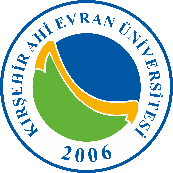 KIRŞEHİR AHİ EVRAN ÜNİVERSİTESİTEKNİK BİLİMLER MESLEK YÜKSEKOKULU MÜDÜRLÜĞÜSAYI	: 49480943/	… /…../ 2023KONU	: Öğrenci Staj İLGİLİ MAKAMAÖğrenim bilgileri aşağıda belirtilen Yüksekokulumuz öğrencisinin; bilgi ve becerilerinin geliştirilmesi ve mesleki tecrübelerinin artırılması amacıyla Ülkemize iyi yetişmiş Sosyal ve meslek elamanları kazandırmak gayretiyle kurumunuzda / işyerinizde 30 (Otuz) işgünü mecburi olduğu staj çalışmasını yapması uygun görülmüştür.5510 sayılı kanunun 5. Maddesinin (b) bendi gereğince zorunlu stajını yapacak öğrencilerimizin “iş kazası ve meslek hastalığı” primi zorunlu staj süresince üniversitemiz tarafından ödenecektir.Öğrencinin staj süresince, kurumunuzun / iş yerinizin çalışma şartlarına ve kendisine verilen staj programına uyarak, verimli bir staj devresi geçirmesi için gerekenin yapılması ve staj sonunda Gizli Değerlendirme Formlarının doldurularak bir (1) adet suretinin Yüksekokulumuza (Ağzı kapalı ve mühürlü bir zarf içerisinde elden öğrenci ile veya posta ile.) gönderilmesini arz/rica ederim.Öğrencimizin yetiştirilmesindeki katkılarınızdan dolayı şimdiden teşekkürlerimi sunarım.	Doç. Dr. Mustafa ÖZDURAN	Yüksekokul Müdürü EK-1: 1 Adet, SGK. İşlemleri Başvuru FormuEK-2: 1 Adet, Staj Dosyası	EK-2T.C.KIRŞEHİR AHİ EVRAN ÜNİVERSİTESİTEKNİK BİLİMLER MESLEK YÜKSEKOKULU MÜDÜRLÜĞÜSGK İŞLEMLERİ BAŞVURU FORMU…./…../ 2023 ve ../…../ 2023 tarihleri arasında 30 (Otuz) işgünü zorunlu stajımı ……………………………………………… Kurumunuzda / işyerinizde yapmak istiyorum. Zorunlu stajıma herhangi nedenle başlayamamam ve stajımı yarıda bırakmam halinde Program Staj Komisyonuna haber vermem gerektiğine,Ayrıca sigortalı bir işte şu anda çalışıyor olmam nedeni ile bu durumu ilgili Sosyal Güvenlik Kurumuna (SGK) staja başlamadan önce, kişisel olarak bilgi vermek zorunda olduğum konusuna dair bilgi tarafıma iletilmiştir.Bu sorumlulukları yerine getirmediğim takdirde doğacak tüm maddi yükümlülüğü üstlenmeyi kabul ediyorum.Öğrenci Adı Soyadı	:                                                                                      …./…../ 2023Programı	:                                                                                              İmzaEK-3T.C.KIRŞEHİR AHİ EVRAN ÜNİVERSİTESİTEKNİK BİLİMLER MESLEK YÜKSEKOKULU MÜDÜRLÜĞÜÖĞRENCİ STAJ DOSYASI2022-2023 EĞİTİM –ÖĞRETİM YILISTAJ DÖNEMİ	: … ./ …/ 2023 -  ../… ./ 2023STAJ SÜRESİ	: 30 (Otuz) İş GünüÖĞRENCİNİN;ADI SOYADI	: .  .  .  .  .  .  .  .  .  .  .  .  .  .  .  .  .BÖLÜM /PROGRAM	 : .  .  .  .  .  .  .  .  .  .  .  .  .  .  .  .  . SINIFI VE NUMARASI	: .  .  .  .  .  .  .  .  .  .  .  .  .  .  .  .  . KURUM / İŞ YERİNİN;ADI VEYA ÜNVANI	: .  .  .  .  .  .  .  .  .  .  .  .  .  .  .  .  . HİZMET / ÜRETİM ALANI	: .  .  .  .  .  .  .  .  .  .  .  .  .  .  .  .  .ADRESİ	: .  .  .  .  .  .  .  .  .  .  .  .  .  .  .  .  .TELEFON	   : 0- (	       )  .  .  .  .  .  .  .	FAKS	0 – (	)  .  .  .  .  .WEB ADRESİ	   : .	.	.	.	.	.	.	.	.	.	.	.	.(….) Sayfa ve eklerden oluşan bu rapor dosyası, öğrenciniz tarafından kurumumuzdaki /işyerimizdeki staj çalışması süresi içerisinde hazırlanmıştır.…./…../ 2023İŞVEREN VEYA İŞYERİ/ KURUM YETKİLİSİNİN VEYA YETKİLİLERİNİN;Unvanı	 : .	 .	 .	 .		.	 .		.	 .	Adı Soyadı : .	.	.	.	.	.	.	.	.	. Telefon	: .	.	.	.	.	.	 .	.Unvanı	 : .	 .	 .	 .		.	 .		.	 .		Adı Soyadı : .	.	.	.	.	.	.	.		.	. Telefon	: .	.	.	.	.	.	 .	.	.	 Kaşe / Mühür: .  .	  .  .	 .		.	 .		.	 .	EK-4	STAJ YAPACAK ÖĞRENCİNİN ÖZGEÇMİŞİKişisel Bilgiler;Adı	:Soyadı	:Doğum Yeri ve Tarihi	:Adresi	:Telefon	:E-posta	:Öğrenim Durumu; Mezun Olduğu Lise	: Mezun Olduğu Branş	:Mezuniyet Tarihi	:Daha Önce Staj Yapmış İse, Adresi ve Çalışma Tarihleri;Staj Yeri ve Adresi	:Staj Tarihi	:Daha önce bir iş yerinde çalıştı ise;İşyerinin Adı ve Adresi	:Çalışma Tarihleri	:Kişisel özellikler;İlgi Alanları ve Hobileri	:Bildiği Bilgisayar Programları :Okul Bitiminde Mesleği İle İlgili Ne Yapmayı Düşündüğü :Aile Hakkında Bilgiler;Baba Adı Soyadı ve Mesleği	: Anne Adı Soyadı ve Mesleği	: Aile İkametgâh Adresi	:Gerektiğinde Ulaşılacak Yakınının Tlf. No :Not: Verilen Bilgilerden Öğrenci Sorumludur.Öğrencinin Adı Soyadı	:İmzası	:EK-5ZİYARETÇİ ÖĞRETİM ELEMANI DENETLEME FORMUFormu Dolduran Öğr.Ele. Adı-Soyadı       : Öğrencinin Adı-Soyadı                                 : İşyerinin Adı                                                 : Staj Amirinin Adı-Soyadı                              : Öğrencinin Çalıştığı Bölüm                          : Öğrencinin Yaptığı İş                                   : Çalışma Şekli (Ferdi-Grup)                           :Değerlendirme Tablosu……/……/ 2023	İmza:* Değerlendirme Kısmını; Çok iyi (A), İyi (B), Orta (C), Zayıf (D), Olumsuz (E) şeklinde kodlayınız.Çok iyi (A)  = 91-100 Puan	İyi (B)	= 81-90 PuanOrta (C)	= 71-80 Puan	Zayıf (D) = 60-70 Puan	Olumsuz (E) = 00-59Gerektiğinde daha fazla açıklama için aşağıdaki boşluğu kullanabilirsiniz.EK-6	İŞYERİ YETKİLİSİ STAJYER ÖĞRENCİ DEĞERLENDİRME FORMU	SAYIN İŞYERİ YETKİLİSİ,	İşyerinizde staj ve endüstriye dayalı öğretim programı kapsamında süresini tamamlayan öğrencinin  bilgi,  beceri  ve  stajdan  yararlanma  derecesini  ve  ilişkileri  ile  davranışlarının niteliklerini belirleyebilmek için aşağıdaki tabloyu özenle doldurunuz.ÖğrencininAdı Soyadı  : .	.	.	.	.	.Staj Süresi	: .	.	.	.	.	.Değerlendirme Tablosu* Değerlendirme Kısmını; Çok iyi (A), İyi (B), Orta (C), Zayıf (D), Olumsuz ( E ) şeklinde kodlayınız.Çok iyi (A)	= 91-100 Puan	İyi (B)	= 81-90 PuanOrta	(C)	= 71-80 Puan	Zayıf (D) = 60-70 Puan	Olumsuz ( E) = 00-59Yukarıdaki değerlendirmelerin dışında belirtmek istediğiniz hususlar varsa;.	.	.	.	.	.	.	.	.	.	.	.	.	.	.	.	.	.	.	.	.	.	.	..	.	.	.	.	.	.	.	.	.	.	.	.	.	.	.	.	.	.	.	.	.	.	..	.	.	.	.	.	.	.	.	.	.	.	.	.	.	.	.	.	.	.	.	.	.	..   .	.	.	.	.	.	.	.	.	.	.	.	.	.	.	.	.	.	.	.	.	.	.	..	.	.	.	.	.	.	.	.	.	.	.	.	.	.	.	.	.	.	.	.	.	.	..	.	.	.	.	.	.	.	.	.	.	.	.	.	.	.	.	.	.	.	.	.	.	.İşveren veya Yetkilisinin Adı-Soyadı : .	.	.	.	.	.	.	.	.Kaşe /Mühür	İmza : .	.	.	.* Bu Form Kapalı Bir Zarf İçinde Ağzı Mühürlü Olarak Öğrenciye Verilip Gönderilebileceği Gibi, Posta İle Müdürlüğümüze Gönderilebilir.EK-7 T.CKIRŞEHİR AHİ EVRAN ÜNİVERSİTESİTEKNİK BİLİMLER MESLEK YÜKSEKOKULU MÜDÜRLÜĞÜSTAJ DEĞERLENDİRME FORMUÖğrencinin Adı-Soyadı	: ...................................................... Okul Numarası	: ...................................................... Bölüm /Program	: ......................................................EK-8	T.C.KIRŞEHİR AHİ EVRAN ÜNİVERSİTESİTEKNİK BİLİMLER MESLEK YÜKSEKOKULU MÜDÜRLÜĞÜSTAJYER ÖĞRENCİ DEVAM TAKİP ÇİZELGESİÖĞRENCİNİN	: .   .   .  .   .  .   .   .  .   .  .   .   .  .   .  ADI SOYADI	: .   .   .  .   .  .   .   .  .   .  .   .   .  .   .  PROGRAMI	: .   .   .  .   .  .   .   .  .   .  .   .   .  .   .  SINIFI VE NUMARASI	: .   .   .  .   .  .   .   .  .   .  .   .   .  .   .  Yukarıda kimliği yazılı öğrenci …./…./ 2023 ile …../…../ 2023 tarihleri arasında  toplam 30    ( Otuz) İş günü staj çalışmasını kurumumuzda / işyerimizde yapmıştır.Bölüm/Birim Yetkilisi	İş Yeri/ Kurum YetkilisiKaşe  /  İmza	Kaşe / İmza / MühürİşeİlgisiSosyalKabiliyetiÇalışanlarİle İlişkisiKurallaraUyumuSorumlulukDuygusuProblemÇözebilmeYeteneğiGenelDeğerlendirme....................................................................................................................................................................................................................................................................İşeİlgisiSosyalKabiliyetiÇalışanlarİle İlişkisiKurallaraUyumuSorumlulukDuygusuProblemÇözebilmeYeteneğiGenelDeğerlendirmeGÖRÜŞLERAĞIRLIKVERİLEN NOTSTAJ RAPORU% 25İŞVERENİNRAPORU% 25ZİYARETÇİ ÖĞRETİM ELEMANININ DEĞERLENDİRME RAPORU% 15SÖZLÜ SAVUNMA% 35TOPLAM% 100STAJ DEĞERLENDİRME KOMİSYONUProgram Staj Komisyon Başkanı	Üye	Üye----------------------------------------		-------------------------	------------------------------- Staj Değerlendirme Sonucu:	               Başarılı	                   BaşarısızStaj Değerlendirmesinin Yapıldığı Tarih:  …. /….. / 2023Stajda Başarılı Sayılabilmek İçin Toplam Puan En az 60 Puan Olmalıdır.* Bu Kısım Yüksekokul Program Staj Komisyonu Tarafından doldurulacaktır.STAJ DEĞERLENDİRME KOMİSYONUProgram Staj Komisyon Başkanı	Üye	Üye----------------------------------------		-------------------------	------------------------------- Staj Değerlendirme Sonucu:	               Başarılı	                   BaşarısızStaj Değerlendirmesinin Yapıldığı Tarih:  …. /….. / 2023Stajda Başarılı Sayılabilmek İçin Toplam Puan En az 60 Puan Olmalıdır.* Bu Kısım Yüksekokul Program Staj Komisyonu Tarafından doldurulacaktır.STAJ DEĞERLENDİRME KOMİSYONUProgram Staj Komisyon Başkanı	Üye	Üye----------------------------------------		-------------------------	------------------------------- Staj Değerlendirme Sonucu:	               Başarılı	                   BaşarısızStaj Değerlendirmesinin Yapıldığı Tarih:  …. /….. / 2023Stajda Başarılı Sayılabilmek İçin Toplam Puan En az 60 Puan Olmalıdır.* Bu Kısım Yüksekokul Program Staj Komisyonu Tarafından doldurulacaktır.STAJ DEĞERLENDİRME KOMİSYONUProgram Staj Komisyon Başkanı	Üye	Üye----------------------------------------		-------------------------	------------------------------- Staj Değerlendirme Sonucu:	               Başarılı	                   BaşarısızStaj Değerlendirmesinin Yapıldığı Tarih:  …. /….. / 2023Stajda Başarılı Sayılabilmek İçin Toplam Puan En az 60 Puan Olmalıdır.* Bu Kısım Yüksekokul Program Staj Komisyonu Tarafından doldurulacaktır.Öğrencinin Çalıştığı GünlerGünlük ÇalıştığıYapılan İşin Adı1. GÜN
…./…./20232. GÜN
…./…./20233. GÜN
…./…./20234. GÜN
…./…./20235. GÜN
…./…./20236. GÜN
…./…./20237. GÜN
…./…./20238. GÜN
…./…./20239. GÜN
…./…./202310. GÜN
…./…./202311. GÜN
…./…./202312. GÜN
…./…./202313. GÜN
…./…./202314. GÜN
…./…./202315. GÜN
…./…./2023Öğrencinin Çalıştığı GünlerGünlük ÇalıştığıYapılan İşin Adı16. GÜN
…./…./202317. GÜN
…./…./202318. GÜN
…./…./202319. GÜN
…./…./202320. GÜN
…./…./202321. GÜN
…./…./202322. GÜN
…./…./202323. GÜN
…./…./202324. GÜN
…./…./202325. GÜN
…./…./202326. GÜN
…./…./202327. GÜN
…./…./202328. GÜN
…./…./202329. GÜN
…./…./202330. GÜN
…./…./2023EK-9 	STAJ EĞİTİM DOSYASIİşin Yapıldığı Tarih:Sayfa No: Yapılan İşin Konusu:Bölüm Yetkilisinin Adı Soyadı, İmzası ve Kaşesi:EK-9 	STAJ EĞİTİM DOSYASIİşin Yapıldığı Tarih:Sayfa No: Yapılan İşin Konusu:Bölüm Yetkilisinin Adı Soyadı, İmzası ve Kaşesi: